Załącznik nr 4  	 	 	 	 	 	  W związku z realizacją zadania będącego częścią projektu: „Symbiosis – ochrona ex-situ gatunków zagrożonych i edukacja ekologiczna w działalności polskich ośrodków rehabilitacji zwierząt – wzmocnienie potencjału sieci ośrodków na Warmii i Mazurach” Fundacja Albatros Bukwałd 45a, 11-001 Dywity, KRS 0000263522, NIP 7393574717, REGON 280150768, info@falbatros.pl, 664 173 828, 664 950 458 publikuje:  PROJEKT UMOWY na „Opieka lekarsko - weterynaryjna” Znak sprawy: 6/ZO/2022 Umowa Nr …. zawarta w wyniku zamówienia publicznego przeprowadzonego w trybie zapytania ofertowego nr 6/ZO/2022 na podstawie Regulaminu udzielania zamówień dla zamówień realizowanych w ramach projektu „Symbiosis – ochrona ex-situ gatunków zagrożonych i edukacja ekologiczna w działalności polskich ośrodków rehabilitacji zwierząt – wzmocnienie potencjału sieci ośrodków na Warmii i Mazurach” w dniu …. 2022 r. w Bukwałdzie pomiędzy: Fundacją Albatros z siedzibą w Bukwałdzie, Bukwałd 45a, 11-001 Dywity wpisaną do Rejestru stowarzyszeń, innych organizacji społecznych i zawodowych, fundacji i publicznych zakładów opieki zdrowotnej Krajowego Rejestru Sądowego przez Sąd Rejonowy w Olsztynie VIII Wydział Gospodarczy Krajowego Rejestru Sądowego pod numerem KRS 0000263522, NIP 7393574717, REGON 280150768 zwaną dalej: „Zamawiającym”  reprezentowaną przez: ….. - …… a …. zwanym dalej: „Wykonawcą”  reprezentowaną przez: …., o następującej treści: § 1 1. Integralne części niniejszej Umowy stanowią następujące dokumenty: Załącznik nr 1 – Udzielone odpowiedzi na pytania zadane w toku postępowania, Załącznik nr 2 – Zapytanie ofertowe z dnia ………... r. nr 6/ZO/2022,               Załącznik nr 3 – Opis przedmiotu zamówieniaZałącznik nr 4 – Oferta Wykonawcy z dnia …. 2. W przypadku rozbieżności zapisów poszczególnych dokumentów wymienionych w pkt. 1.1. – 1.4. w stosunku do treści umowy, w odniesieniu do tej samej kwestii, pierwszeństwo mają postanowienia zawarte w umowie, a następnie w dokumentach wymienionych we wskazanej w ust. 1 kolejności. 3. Spośród załączników wymienionych w ust. 1, strony parafują wraz z umową załącznik nr 3.  § 2 1. Przedmiotem umowy jest opieka lekarsko - weterynaryjna w Ośrodku Rehabilitacji Zwierząt w Jelonkach, zgodnie z Opisem Przedmiotu Zamówienia stanowiącym załącznik nr 3 do niniejszej umowy. 2. Wykonawca oświadcza, iż posiada wykwalifikowaną kadrę lekarską posiadająca dyplom lekarza weterynarii i aktualny wpis na listę prowadzoną przez właściwą izbę lekarsko-weterynaryjną. 3. Wykonawca ponosi pełną odpowiedzialność za działania osób/podmiotów, którym powierzy wykonanie zadań lub czynności związanych z wykonaniem zamówienia. § 3Strony zgodnie ustalają, iż przedmiot umowy świadczony będzie od dnia … do dnia 31.12.2022 r.  W ramach pełnienia usługi weterynaryjnej Wykonawca zobowiązany będzie do: pełnienia kontroli stanu zdrowia zwierząt na telefoniczne zgłoszenie w terminie dogodnym dla Wykonawcy i Ośrodka Rehabilitacji Zwierząt w Jelonkach leczenia zwierząt po dokonanych przeglądach (w miarę potrzeb), wykonywania eutanazji w godzinach uzgodnionych z Wykonawcą  zwalczania pasożytów zewnętrznych i wewnętrznych na bieżąco (zakup środków we własnym zakresie Zamawiającego) wykonywania, diagnostyki laboratoryjnej,  zapewnienia lekarstw i środków medycznych niezbędnych do wykonywania powyższych usług, współpraca z pielęgniarzem zwierząt,prowadzenie dokumentacji lekarsko - weterynaryjnej ORPD (książka leczenia pacjentów),  utylizacja odpadów biologicznych,  zaopatrzenie apteki i nadzór nad wyposażeniem zaplecza weterynaryjnego, we współpracy z kierownikiem ośrodka. § 4 1. Wykonawca zobowiązuje się do: wykonania przedmiotu umowy z należytą starannością, czuwania nad właściwą realizacją zawartej umowy, niepowierzania wykonania prac objętych zamówieniem wskazanych w ofercie innym osobom niż te, które zostały umieszczone w wykazie osób realizujących zamówienie. prowadzenia na bieżąco dokumentacji medycznej obejmującej swoim zakresem świadczone usługi, przybyć do Zamawiającego na zgłoszenie w terminie ……. (zgodnie z kryterium nr 2 oferty Wykonawcy – załącznik nr 4). § 5 1. Zamawiający dopuszcza powierzenie przedmiotu umowy podwykonawcom.  2. Najpóźniej w dniu podpisania Umowy Wykonawca dostarczy Zamawiającemu wykaz podwykonawców, wraz z zakresem prac wykonywanych przez poszczególnych podwykonawców.  3. Treść umowy zawartej przez Wykonawcę z podwykonawcą nie może być sprzeczna z treścią umowy zawartej przez Zamawiającego z Wykonawcą.  4. Każde porozumienie, na mocy którego Wykonawca powierza wykonanie części prac osobie trzeciej uważane jest za umowę zawartą z podwykonawcą.  5. Wykonawca przed zawarciem umowy z podwykonawcą musi uprzednio uzyskać pisemną zgodę Zamawiającego na powierzenie wykonania części zamówienia temu podwykonawcy. Podstawą do uzyskania takiej zgody będzie pisemny wniosek Wykonawcy przedstawiający część zamówienia, którego wykonanie zamierza powierzyć podwykonawcy wraz z wykazaniem zdolności podwykonawcy do jej wykonania.  6. Zamawiający powiadomi Wykonawcę o swojej decyzji w terminie 2 dni, licząc od dnia otrzymania wniosku, z podaniem powodów, w przypadku odmowy udzielenia zgody. Zgoda jest ważna wyłącznie w zakresie wskazanego podwykonawcy.  7. Wykonawca ponosi odpowiedzialność za działania i zaniechania podwykonawców, jak za swoje własne.  8. Zgoda Zamawiającego na wykonanie jakiejkolwiek części Umowy przez podwykonawcę nie zwalnia Wykonawcy z jakichkolwiek jego zobowiązań wynikających z niniejszej Umowy.  9. Przedmiot umowy powierzony podwykonawcy przez Wykonawcę nie mogą zostać powierzone przez podwykonawcę osobie trzeciej bez uprzedniej zgody Zamawiającego wyrażonej na piśmie pod rygorem nieważności.  10. Zamawiający dokona bezpośredniej zapłaty wymagalnego wynagrodzenia przysługującego podwykonawcy, w przypadku uchylenia się od obowiązku wypłaty przez Wykonawcę oraz potrąci zapłaconą kwotę z wynagrodzenia Wykonawcy.  11. W sprawach dot. podwykonawstwa nieuregulowanych niniejszą umową mają zastosowanie przepisy obowiązującego prawa, w szczególności kodeksu cywilnego. § 6 1. Strony umowy ustalają, że wynagrodzenie przysługujące Wykonawcy za zrealizowanie przedmiotu umowy wynosi ….. zł. netto miesięcznie, oraz ….... zł brutto miesięcznie, słownie: …..., przy czym w/w wynagrodzenie jest wynagrodzeniem ryczałtowym, płaconym za jeden miesiąc kalendarzowy wykonywania usługi. Łączne wynagrodzenie brutto na dzień podpisania umowy wynosi …… zł (słownie: ……………………………zł). 2. Wynagrodzenie będzie płatne na konto Wykonawcy w terminie do 30 dni kalendarzowych od daty zakończenia danego miesiąca kalendarzowego, pod warunkiem wypełnienia przez Wykonawcę warunków umowy i złożenia Zamawiającemu odpowiedniego rachunku/faktury.3. Za dzień zapłaty uważany będzie dzień obciążenia rachunku Zamawiającego.  4. Strony ustalają, że za pierwszy miesiąc wykonywania zamówienia Wykonawcy zostanie zapłacona kwota wynikająca z wyliczenia proporcji pomiędzy ilością dni objętych umową oraz ceny za jeden miesiąc.  § 7 1. Wykonawca zobowiązuje się do wykonania przedmiotu niniejszej umowy z najwyższą sumiennością i starannością. 2. Wykonawca przyjmuje pełną odpowiedzialność za jakość i terminowość wykonania Przedmiotu Umowy.  3. Zamawiający jest uprawniony do żądania kar umownych w razie: 4. W przypadku zwłoki w wykonaniu przedmiotu umowy tj. niedotrzymania terminów ustalonych przez strony w trakcie realizacji umowy Wykonawca będzie zobowiązany do zapłaty na rzecz Zamawiającego kary umownej w wysokości 0,5 % wartości brutto łącznego wynagrodzenia określonego w § 6 ust. 1 umowy za każdy rozpoczęty dzień zwłoki. 5. Odstąpienia od Umowy z przyczyn leżących po stronie Wykonawcy - 30% łącznego wynagrodzenia brutto. 6. W przypadku zwłoki w wykonaniu przedmiotu umowy tj. niedotrzymania terminu określonego w ofercie Wykonawcy (załącznik nr 4) czasu reakcji na zgłoszenie (…. godz.) będzie on zobowiązany do zapłaty na rzecz Zamawiającego kary umownej w wysokości 0,25 % łącznej wartości brutto wynagrodzenia określonego w § 6 ust. 1 umowy za każdą rozpoczętą godzinę zwłoki przekraczającą zaoferowany w ofercie Wykonawcy czas reakcji na zgłoszenie. 7. W sytuacji naruszenia postanowień § 4 ust. 2 umowy Wykonawca zobowiązany będzie zapłacić na rzecz Zamawiającego karę umowną w wysokości 10% wartości miesięcznego wynagrodzenia wypłaconego przez Zamawiającego. 8. Zamawiający ma prawo do potrącenia kary umownej z wynagrodzenia Wykonawcy.  9. Zamawiający może dochodzić odszkodowania w wysokości przewyższającej kary umowne. 10. Zamawiający jest uprawniony do odstąpienia od Umowy w razie: zwłoka Wykonawcy w wykonaniu Przedmiotu Umowy ponad 7 dni bez wyznaczenia terminu dodatkowego do spełnienia świadczenia,  gdy Wykonawca nie wykonuje lub nienależycie wykonuje swoje obowiązki określone Umową, w razie nie usunięcia stwierdzonych uchybień w terminie 7 dni na pisemne wezwanie Zamawiającego, gdy wystąpił po stronie Wykonawcy brak zdolności do czynności prawnych utrudniający wykonanie Umowy,  naruszenia innych postanowień umowy i nieusunięciu uchybienia mimo udzielenia 7-dniowego terminu na jego usunięcie, stwierdzenia wykonywania umowy przy pomocy niezatwierdzonego podwykonawcę. 11. Odstąpienie od Umowy wymaga formy pisemnej pod rygorem nieważności i wskazania przyczyny odstąpienia. Oświadczenie o odstąpieniu z przyczyn wskazanych w ust. 6.1-6.5 Umowy Zamawiający może złożyć w terminie 30 dni od daty dowiedzenia się o okoliczności stanowiącej podstawę odstąpienia.  12. Po odstąpieniu od Umowy lub w przypadku gdy Wykonawca otrzymał powiadomienie o odstąpieniu, podejmie on niezwłocznie kroki mające na celu zakończenie wykonywania przedmiotu umowy w zorganizowany i sprawny sposób umożliwiający zminimalizowanie kosztów. 13. W razie odstąpienia od Umowy Zamawiający, niezależnie od swoich innych uprawnień, może powierzyć wykonanie lub dokończenie Przedmiotu Umowy innemu Wykonawcy na koszt i ryzyko pierwotnego Wykonawcy. § 8 1. W razie zaistnienia istotnej zmiany okoliczności powodującej, że wykonanie umowy nie leży w interesie publicznym, czego nie można było przewidzieć w chwili zawarcia umowy, Zamawiający może odstąpić od umowy w terminie 30 dni od powzięcia wiadomości o tych okolicznościach. 2. W przypadku, o którym mowa w ust. 1 Wykonawca może żądać wyłącznie wynagrodzenia należnego z tytułu wykonania części umowy. § 9  1. Zamawiający przewiduje możliwość dokonania zmiany w zawartej umowie w następujących sytuacjach:  1) zmiany wysokości wynagrodzenia należnego Wykonawcy, w przypadku zmiany:a) stawki podatku od towaru i usług, wysokości minimalnego wynagrodzenia za pracę,  zasad podlegania ubezpieczeniom społecznym lub ubezpieczeniu zdrowotnemu lub wysokości stawki składki na ubezpieczenia społeczne lub zdrowotne  - jeżeli zmiany te będą miały wpływ na koszty wykonania zamówienia przez Wykonawcę.  2. Jeżeli zmiany określone w ppkt. 1.1) a) – c) mają wpływ na koszty wykonania zamówienia przez Wykonawcę, Wykonawca może w terminie 30 dni od dnia wejścia w życie przepisów dokonujących tych zmian zwrócić się do Zamawiającego o przeprowadzenie negocjacji w sprawie odpowiedniej zmiany wynagrodzenia, w szczególności przedstawiając zestawienie obejmujące kalkulację kosztów wykonania zamówienia, ze wskazaniem w szczególności ilości osób wykonujących zamówienie wraz z wyszczególnieniem elementów wynagrodzenia poszczególnych osób oraz kosztów ich ubezpieczenia.  3. Jeśli zmiana stawki VAT będzie powodować zwiększenie kosztów wykonania umowy po stronie Wykonawcy, Zamawiający dopuszcza możliwość zwiększenia wynagrodzenia o kwotę równą różnicy w kwocie podatku zapłaconego przez Wykonawcę  § 10 1. Przedstawicielem  Wykonawcy uprawnionym w zakresie realizacji niniejszej umowy będzie..................................................................................................................... 2. Przedstawicielem Zamawiającego uprawnionym w zakresie realizacji niniejszej umowy będzie.................................................................................................................... 3. Strony są zobowiązane do wzajemnego powiadamiania się o zmianie powyższych adresów, pod rygorem uznania korespondencji wysłanej na dotychczasowy adres za skutecznie doręczoną. § 11 1. W razie powstania sporu związanego z realizacją Umowy, kwestie sporne strony poddają pod rozstrzygnięcie sądom powszechnym, właściwym ze względu na siedzibę Zamawiającego. 2. W sprawach nieuregulowanych Umową stosuje się właściwe przepisy Kodeksu Cywilnego oraz inne właściwe przepisy związane z realizacją przedmiotu umowy. 3. Wszelkie zmiany umowy należy wprowadzić w formie pisemnej. § 12Umowę sporządzono w dwóch jednobrzmiących egzemplarzach, z czego jeden otrzymuje Wykonawca, a dwa pozostają u Zamawiającego.  	  Zamawiający:  	 	 	                             	 	  Wykonawca: 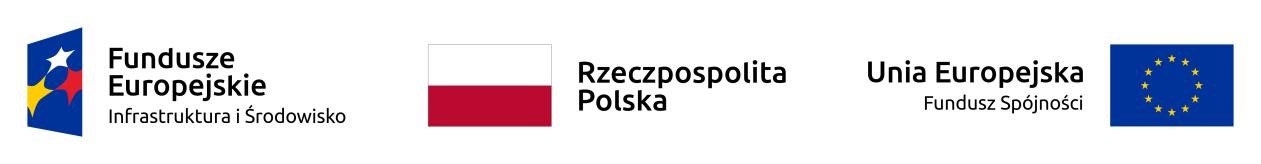 